Пресс- досье для брифинга http://uefexpo.ru/?id=78002Итоги 82-го Конгресса Всемирной ассоциации выставочной индустрии, UFI (4-7 ноября 2015 г., Милан). Первый российский президент UFI!Сразу после завершения Всемирной выставки Экспо-2015 более 480 делегатов из 53 стран прибыли в Милан для участия в Конгрессе UFI – Всемирной ассоциации выставочной индустрии, чтобы сосредоточить своё внимание на всё более стремительных изменениях в выставочной индустрии.Знаковым моментом в ходе Конгресса для российской выставочной индустрии стало вступление президента РСВЯ С.П. Алексеева в должность президента UFI. Этот пост он будет занимать до ноября 2016 года. Российский специалист впервые избран Президентом UFI, и это, безусловно, стало историческим событием для всего выставочного сообщества нашей страны.  Принятое решение является отражением признания выдающейся личности С.П.Алексеева и перспектив развития и профессионализма российской выставочной индустрии, которая играет ключевую роль в поддержке экономики России, и, в то же время, играет серьезную роль в развитии мировой экономики. Работа Алексеева С.П. на посту президента UFI, безусловно, поспособствует интеграции российской выставочной индустрии в мировое пространство, повышению её авторитета.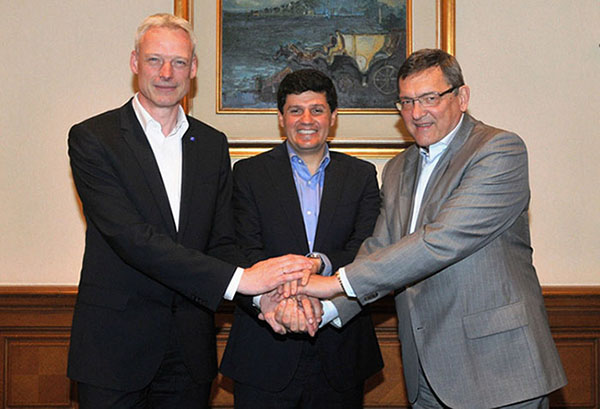 
Сергей Павлович Алексеев принял полномочия Президента UFI от Андреса Лопеса-Вальдеррамы (Corferias, Колумбия), который занимал этот пост в этом году.«Сергей привносит 30-летний опыт в выставочном бизнесе в наше президентское трио! Как первый российский президент UFI он, безусловно, станет источником ценных идей для развития программ UFI в этой стране» - отметил Андрес Лопес-Вальдеррама. В состав президентского трио UFI вошел также Андреас Грушов (член Правления Deutsche Messe AG, Ганновер, Германия).В составе российской делегации в Конгрессе также приняли участие:Члены Совета директоров UFI:
Беднов Сергей Сергеевич, вице-президент РСВЯ, генеральный директор ЗАО «Экспоцентр»
Барулин Валерий Николаевич, вице-президент РСВЯ, генеральный директор ВЗАО «Нижегородская ярмарка»
Трофимов Сергей Николаевич, член Президиума РСВЯ, президент ООО «ВО «РЕСТЭК»
Представители компаний – членов РСВЯ:
Жуковский Андрей Кузьмич, член Президиума РСВЯ, генеральный директор ООО «Русском Ай-Ти Системс»
Анисимов Кирилл Владимирович, генеральный директор ООО «Евроэкспо»
Банников Владимир Алексеевич, генеральный директор ООО «ВК «Мир-Экспо»
Семенов Лев Леонидович, генеральный директор ОАО «Казанская ярмарка»
Меликов Мустафа Агабекович, заместитель директора МВЦ «Крокус-Экспо» АО «Крокус Интернэшнл»
Метелицын Владимир Анатольевич, исполнительный директор ООО «Фарэкспо»
Мирзоян Валерий Сергеевич, начальник отдела внешних связей ЗАО «Экспоцентр»
Неделина Екатерина Сергеевна, руководитель проектов по международному продвижению ООО «ЭФ-Интернэшнл»
Полилова Дина Владимировна, заместитель генерального директора по выставочной деятельности ВЗАО «Нижегородская ярмарка»Исполнительная дирекция РСВЯ:
Смородова Людмила Сергеевна, исполнительный директор РСВЯГенеральная ассамблея UFI под председательством Андреса Лопеса-Вальдеррамы, президента Ассоциации 2014/2015, рассмотрела результаты текущего года, а также планы, связанные с будущим развитием.
Андрес Лопес-Вальдеррама отметил, что «в быстро изменяющейся бизнес-среде наша роль как всемирной отраслевой ассоциации велика как никогда прежде, потому что каждый из нас сталкивается с глобальными вызовами, в то же время принимая во внимание местные реалии. За последние 12 месяцев мы укрепили наши возможности для ответа на факторы, вызывающие изменения в отрасли, такие как глобализация, внедрение цифровых технологий, управление талантами; мы успешно расширили охват наших комитетов и обратились к теме устойчивого развития».
В том, что касается вопроса глобализации, UFI видит значительные изменения в облике нашей отрасли. Новые страны и регионы приобретают всё большую значимость. В то же время, организаторы, работающие на более зрелых рынках, вынуждены заново изобретать свой бизнес. Это нашло отражение и в изменении структуры состава членов UFI.
Информационные технологии постоянно ставили перед нами новые задачи в течение 20 лет, но все мы чувствуем, что они «проносятся» через бизнес-среду со всё большей скоростью, и впереди нас ждёт еще намного большее. UFI уделяет много внимания тому, чтобы помочь своим членам понять, адаптироваться к этим изменениям и использовать их в своих интересах. Цифровые технологии также повлияют на ожидания наших будущих сотрудников и клиентов, и задача привлечения и удержания талантов сегодня важна для нас как никогда прежде.
Наконец, UFI признает, что все компании должны устойчиво развиваться, придерживаясь идей устойчивого социально-экономического развития, а также «зеленых» идей.В течение года UFI расширял круг своих членов, доведя их число до 676 организаций из 82 стран, 932 выставки имеют официальный статус мероприятий, «одобренных UFI».
Принято в UFI ООО «Выставочная Компания «Мир-Экспо», Москва.
Получили статус «одобренных UFI» 5 выставок членов РСВЯ:
- «Композит-Экспо. Полиуретанэкс», «Термообработрка», «Выставочная Компания «Мир-Экспо», Москва;
- «Петербургский международный газовый форум», ООО «ЭФ-Интернэшнл», Санкт-Петербург;
- «Великие реки / ICEF», ВЗАО «Нижегородская ярмарка», Нижний Новгород;
- «AgroFarm», ОАО «ВДНХ», Москва.
Наши искренние поздравления коллегам!
Всего сегодня членами UFI являются 34 организации-члена РСВЯ, 102 выставки одобрены UFI.Следующий, 83-й, Конгресс UFI пройдёт в Шанхае с 9 по 12 ноября 2016 г.Выступление Президента UFI Сергея Павловича Алексеева.  на 82 Конгрессе UFI, Милан, 6 ноября 2015Уважаемые дамы и господа, дорогие друзья!
24 года назад я впервые переступил порог штаб-квартиры UFI в Париже. Я бы хотел воспользоваться этой возможностью сказать спасибо нашей ассоциации и людям, которые играли огромную роль в моей жизни и помогали мне быть профессионалом в нашей отрасли. 
В первую очередь, это мои коллеги из московского Экспоцентра, Hamburg Messe, РСВЯ, AUMA, AEFI (Данте Стефани), IAEE. Мои друзья Вернер М. Дорншайдт из Messe Düsseldorf, Севен Смалдерс, Янош Барабаш, Йохан Витт, Корадо Перрабони и многие другие. 
Я говорю спасибо незабываемым руководителям 90-х – генеральному секретарю Герде Маркуардт, президенту Брайану Монтгомери, всем моим предшественникам, включая Андреса, нашим управляющим директорам Винсену Жерару, Полу Вудварду за все, что они сделали для развития UFI. 
Я высоко ценю поддержку, оказанную мне при вступлении в эту должность. То, что мне предложили возглавлять эту организацию в течение следующего года - огромная честь для меня. Я особенно горжусь тем, что являюсь первым президентом UFI из России.
Мы – действительно сильная всемирная организация, задача которой – поддержка нашей индустрии в условиях существующих и появляющихся вызовов и возможностей. 
Мы должны быть готовы отвечать на краткосрочные и долгосрочные вызовы. В краткосрочной перспективе мы видим воздействие экономической нестабильности, низких цен на товарных биржах и падающие объемы торговли во многих странах, включая мою страну. Политические изменения во многих местах земного шара (в том числе их последствия, такие как кризис, связанный с мигрантами) также негативно скажутся на бизнесе. UFI должна  обеспечивать своих членов качественной информацией о том, что происходит в нашей индустрии в результате всех этих процессов.Говоря о долгосрочной перспективе, в своем резюме о развитии выставочной индустрии в будущем Исполнительный Комитет UFI перечислил четыре ключевые аспекта, которые окажут наибольшее воздействие на нашу индустрию в ближайшие годы: глобализация, переход на цифровые технологии, молодое поколение и экологичное развитие. В определении приоритетов развития нашей ассоциации в следующем году мы будем руководствоваться этими аспектами.
Наиболее важной чертой UFI является ее глобальный характер. Все члены UFI заинтересованы в новых международных проектах. Вот почему мы здесь. Мы видим множество интересных новых и быстрорастущих рынков, включая страны АСЕАН, Африку и Южную Америку. Поэтому я буду стараться наводить более надежные мосты между представителями выставочной индустрии всех стран мира, включая Россию. 
Торговля в общем понимании и торговые выставки, в частности, имеют огромный потенциал установления межгосударственных связей, даже при напряженных отношениях в других областях. 
Прежде всего стоит отметить, что старые традиционные рынки Европы сохранят лидирующие позиции в выставочной индустрии. На Конгрессе, наших рабочих сессиях, встрече Группы ведущих экспертов (Think tank) мы отметили большой вклад в развитии нашей индустрии таких компаний, как Reed, UBM, ITE, Messe Frankfurt, Messe Munchen, Düsseldorf, Koelnmesse, Comexposium, Fiera Milano и других.  Одним из приоритетных для UFI направлений является Китай, поскольку члены UFI выразили свою заинтересованность в нем, так как многие имеют бизнес в этой стране. На меня произвел большое впечатление доклад Чена Ксинжина и дискуссия с делегацией из Шанхая на тему новых проектов, маркетинговых возможностях и интернационализации китайской выставочной индустрии.
UFI продолжает развивать сотрудничество с ключевыми торговыми ассоциациями США, и мы признаем необходимость обратить особое внимание на растущий крупнейший в мире выставочный рынок – США. 
С этого момента моим жизненным приоритетом станет поддержание роли UFI как лидирующей профессиональной ассоциации мировой выставочной индустрии, сохранение и развитие великих традиций, сформировавшихся за 90 лет ее истории, вместе с нашим новым управляющим директором Каем Хаттендорфом и исключительно профессиональной командой UFI, нашим Исполнительным комитетом, Советом директоров и при вашей, уважаемые члены UFI, поддержке. Моя миссия будет заключаться в координации всей работы для обеспечения лидирующей роли UFI, предоставлении самых качественных услуг нашим членам, новой информации и современных исследований в нашей профессиональной области, добиваться того, чтобы наши мероприятия становились все более интересными и эффективными. 
Важную роль должны играть наши тематические встречи и специальные комитеты. 
Настоящим краеугольным камнем в деле обеспечения глобального характера UFI является наш Комитет Ассоциаций, объединяющий более 50 национальных и международных ассоциаций. 
Жизненно важное значение имеют наши региональные отделения, поскольку в разных регионах мира имеются вызовы для нашей индустрии – в региона Ближнего Востока и Африки, АТР, Европе, Латинской и Северной Америке. 
За последние несколько дней здесь, в Милане, мы услышали о множестве возможностей, которыми мы можем воспользоваться, и о многих проблемах. Все мы знаем, что для большинства компаний все большее значение приобретают цифровой маркетинг и коммуникации. Но они не заменили потребность людей встречаться друг с другом лично. Процессы, происходящие на выставке, определенно изменились, и организаторы должны учитывать эти изменения при планировании мероприятий. Люди все еще хотят посмотреть в глаза друг другу и увидеть, потрогать и даже понюхать продукт, который думают купить. Это можно сделать только на выставке. Ключевым аспектом миссии UFI является обеспечить понимание нашими сегодняшними и завтрашними клиентами того, что это уникальное свойство выставок невозможно заменить. Нам нравится говорить "лицом к лицу - это просто лучше".  
Тема нашего Конгресса - "Выставочная индустрия в 2030 году".
Не будем забывать, что на заседании ООН в сентябре мировые лидеры сформировали новые Глобальные Цели развития мира к 2030 году. Это: преодоление голода и нищеты, обеспечение высокого уровня здравоохранения и благосостояния, качественное образование. Чистая вода и гигиена, доступные и экологически чистые источники энергии, достойные условия труда и экономический рост, промышленность, инновации и инфраструктура, экологически чистые и комфортные города и поселения, ответственное потребление и производство, борьба с изменением климата, мир и справедливость, партнерство и взаимопонимание.
Я считаю, что наша индустрия может внести существенный вклад в достижение этих целей. Вот почему я хочу со своей стороны поддержать инициативу проведения Всемирного выставочного дня и вести совместную работу в этом направлении с американской ассоциацией, выступающей нашим партнером по этому проекту. Заранее спасибо за вашу поддержку.